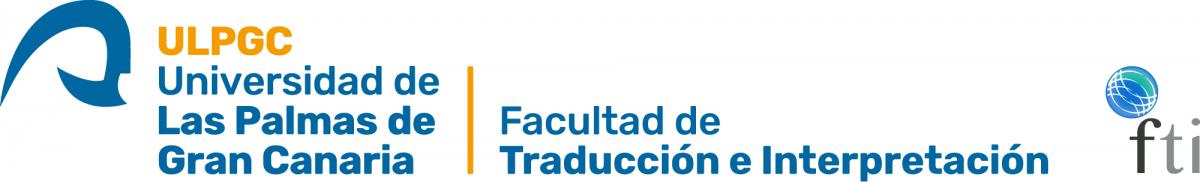 IMPRESO DE SOLICITUD DE APROBACIÓN DE LA PROPUESTA DE TFM MÁSTER EN TRADUCCIÓN PROFESIONAL Y MEDIACIÓN INTERCULTURAL1Nombre y apellidos: ..……………………………………………………DNI: ………………..… Traducción literaria, humanística y audiovisualItinerario que cursa:	 Traducción jurídica y para el comercio internacional Interpretación y mediación interculturalSeñale con una cruz la opción que proceda y rellene los datos: Trabajo con propuesta de tutor (adjunte un resumen de un máximo de 250 palabras) Trabajo pendiente de asignación de tutor (seleccione las materias de su interés por orden de preferencia)*.Las Palmas de Gran Canaria, a ..…. de ……….………..... de 202…VºBº del tutor  (si procede)	El alumnoFdo. ………………………	Fdo. …………………………………* Nota: esta selección no es vinculante y se atenderá en la medida de lo posible. En el plazo de un mes desde la asignación del tutor, el estudiante deberá enviar el resumen y este mismo impreso con los campos “título provisional” y “nombre del tutor” cumplimentados a la Auxiliar de Decanatos del Edificio de Humanidades: aux_dec_eh@ulpgc.esEste impreso se subirá, firmado digitalmente por el tutor y el estudiante, a la tarea “presentación de solicitudes de TFM” del Campus Virtual.DECANA DE LA FACULTAD DE TRADUCCIÓN E INTERPRETACIÓN